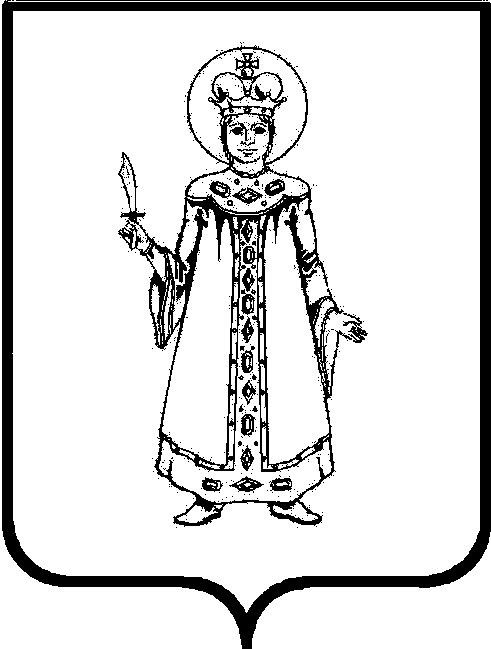 П О С Т А Н О В Л Е Н И ЕАДМИНИСТРАЦИИ СЛОБОДСКОГО СЕЛЬСКОГО ПОСЕЛЕНИЯ УГЛИЧСКОГО МУНИЦИПАЛЬНОГО РАЙОНАПРОЕКТот  ___.___.2022 № ____Об утверждении Программы профилактики рисков причинения вреда (ущерба) охраняемым законом ценностям при осуществлении муниципального контроля  на автомобильном транспорте и дорожном хозяйстве на территории Слободского сельского поселения	В соответствии с Федеральным законом от 06.10.2003 №131-ФЗ «Об общих принципах организации местного самоуправления в Российской Федерации», Федеральным законом от 31.07.2020 248-ФЗ «О государственном контроле (надзоре) и муниципальном контроле в Российской Федерации, руководствуясь Уставом Слободского сельского поселенияАДМИНИСТРАЦИЯ ПОСЕЛЕНИЯ ПОСТАНОВЛЯЕТ:	1. Утвердить Программу профилактики рисков причинения вреда (ущерба) охраняемым законом ценностям при осуществлении муниципального контроля  на автомобильном транспорте и дорожном хозяйстве на территории Слободского сельского поселения на 2023 год согласно  Приложению.	2. Признать утратившим силу постановление Администрации Слободского сельского поселения от 09.12.2021 № 340 «Об утверждении Программы профилактики рисков причинения вреда (ущерба) охраняемым законом ценностям при осуществлении муниципального контроля на автомобильном транспорте и дорожном хозяйстве на территории Слободского сельского поселения».	3. Настоящее постановление вступает в силу с 01.01.2023 г. и подлежит  обнародованию (опубликованию) согласно ст. 38 Устава Слободского сельского поселения.	4. Контроль за исполнением настоящего постановления оставляю за собой. Глава Слободского сельского поселения                                       М.А. Аракчеева Приложение к постановлению Администрации Слободского сельского поселения от ___.___.2022 № ____ПРОГРАММАпрофилактики рисков причинения вреда (ущерба) охраняемым законом ценностям при осуществлении муниципального контроля на автомобильном транспорте и дорожном хозяйстве на территории Слободского сельского поселения на 2023 годАнализ текущего состояния осуществления муниципального контроля на автомобильном транспорте и дорожном хозяйстве на территории Слободского сельского поселения	1.1. В зависимости от объекта, в отношении которого осуществляется муниципальный контроль за обеспечением сохранности автомобильных дорог местного значения в границах населенных пунктов Слободского сельского поселения, выделяются следующие типы контролируемых лиц: 	- юридические лица, индивидуальные предприниматели и физические лица, осуществляющие деятельность в области автомобильных дорог и дорожной деятельности, установленных в отношении автомобильных дорог.	1.2.  Общая протяженность сети автомобильных дорог общего пользования в границах Слободского сельского поселения составляет 68,995 км, 	Средняя ширина проезжей части дорог  1 категории составляет 10м, 2 категории – 7,5м, 3 категории – 7м, 4 категории – 6м.	2. Характеристика проблем, на решение которых направлена программа профилактики:	2.1. рост количества единиц автотранспорта, в т.ч. большая доля большегрузных автомобилей, способствующих более интенсивному износу дорожного полотна; наращивание объёмов автомобильных перевозок, в том числе транзитных, отсутствие окружной дороги, изношенность дорожных покрытий осложняют транспортную ситуацию в городе. На сегодняшний день дороги не соответствует типам и параметрам современных нагрузок, в результате чего покрытие автодорог и мостов интенсивно разрушается.  Требуется усиление конструкций дорожной одежды существующих автомобильных дорог для обеспечения соответствия современным нагрузкам автотранспортных средств.	2.2. «недоремонт» и ограниченное финансирование с каждым годом увеличивают протяженность изношенных автомобильных дорог. В результате разрушение дорожных конструкций идет прогрессирующими темпами, и стоимость их ремонта становится сопоставимой со стоимостью строительства новых дорог.3. Цели и задачи реализации программы профилактики3.1. Профилактика рисков причинения вреда (ущерба) охраняемым законом ценностям направлена на достижение следующих основных целей:1) стимулирование добросовестного соблюдения обязательных требований всеми контролируемыми лицами;2) устранение условий, причин и факторов, способных привести к нарушениям обязательных требований и (или) причинению вреда (ущерба) охраняемым законом ценностям;3) создание условий для доведения обязательных требований до контролируемых лиц, повышение информированности о способах их соблюдения.3.2. Задачами Программы являются: - укрепление системы профилактики нарушений обязательных требований; - выявление причин, факторов и условий, способствующих нарушениям обязательных требований, разработка мероприятий, направленных на устранение нарушений обязательных требований; - формирование одинакового понимания обязательных требований у всех участников контрольной деятельности.4. Перечень профилактических мероприятий, сроки (периодичность) их проведенияТаблица 5. Показатели результативности и эффективности программы профилактики рисков причинения вреда (ущерба)Реализация программы профилактики способствует:- увеличению доли контролируемых лиц, соблюдающих обязательные требования Законодательства Российской Федерации в сфере транспорта и дорожного хозяйства; - повышению качества предоставляемых муниципальных услуг;- развитию системы профилактических мероприятий, проводимых Администрацией.Наименование программыПрограмма профилактики рисков причинения вреда (ущерба) охраняемым законом ценностям при осуществлении муниципального  на автомобильном транспорте и дорожном хозяйстве на территории Слободского сельского поселения   (далее - программа профилактики)Правовые основания разработки программыФедеральный закон от 31.07.2020 248-ФЗ «О государственном контроле (надзоре) и муниципальном контроле в Российской Федерации», Федеральный закон от 11.06.2021 № 170-ФЗ «О внесении изменений в отдельные законодательные акты Российской Федерации в связи с принятием Федерального закона «О государственном контроле (надзоре) и муниципальном контроле в Российской ФедерацииРазработчик программыАдминистрация Слободского сельского поселения Угличского муниципального района Ярославской области (далее – Администрация)Цель программыУстранение причин, факторов и условий, способствующих причинению или возможному причинению вреда (ущерба) охраняемым законом ценностям и нарушению обязательных требований, снижение рисков их возникновения.Снижение административной нагрузки на подконтрольные субъекты.З. Повышение результативности и эффективности контрольной деятельности в сфере  автомобильного транспорта и дорожного хозяйстваЗадачи программыПредотвращение рисков причинения вреда охраняемым законом ценностям.Проведение профилактических мероприятий, направленных на предотвращение причинения вреда охраняемым законом ценностям.З. Информирование, консультирование контролируемых лиц с использованием информационно-телекоммуникационных технологий.4. Обеспечение доступности информации об обязательных требованиях и необходимых мерах по их исполнениюСрок реализации программы профилактики2023 годОжидаемые результаты реализации программы1. Увеличение числа контролируемых лиц, соблюдающих при осуществлении деятельности обязательные требования законодательства.2. Повышение количества устраненных нарушений от числа выявленных нарушений обязательных требований.3. Повышение качества предоставляемых услуг населению. 4. Повышение правосознания и правовой культуры контролируемых лиц.№ п/п Наименование формы мероприятияСрок (периодичность) проведения мероприятияОтветственный исполнитель1. Информирование1. Информирование1. Информирование1. Информирование1.1.Актуализация и размещение в сети «Интернет» на официальном сайте Администрации:а) перечня нормативных правовых актов, содержащих обязательные требования, оценка соблюдения которых осуществляется в рамках муниципального контроля    на автомобильном транспорте и дорожном хозяйстве на территории Слободского сельского поселенияб) материалов, информационных писем, руководств по соблюдению обязательных требованийв) перечня индикаторов риска нарушения обязательных требованийг) программы профилактики рисков причинения вреда (ущерба) охраняемым законом ценностям Не позднее 5 рабочих дней с момента изменения действующего законодательстваНе реже 2 раз в годНе позднее 10 рабочих дней после их утвержденияНе позднее 25 декабря предшествующего годаСтародубова Е.В.Кудрявцева Д.С.2. Объявление  предостережения2. Объявление  предостережения2. Объявление  предостережения2. Объявление  предостережения2.1.Выдача контролируемому лицу предостережения о недопустимости нарушений обязательных требований при осуществлении деятельностиПри принятии решения должностными лицами, уполномоченными на осуществление муниципального контроля    на автомобильном транспорте и дорожном хозяйстве на территории Слободского сельского поселенияАракчеева М.А.Стародубова Е.В.З. КонсультированиеЗ. КонсультированиеЗ. КонсультированиеЗ. Консультирование3.1.Консультирование контролируемых лиц и их представителей по вопросам, связанным с  организацией и осуществлением муниципального контроля   на автомобильном транспорте и дорожном хозяйстве на территории Слободского сельского поселения: 1) порядок проведения контрольных мероприятий;2) порядок осуществления профилактических мероприятий;З) порядок принятия решений по итогам контрольных мероприятий;4) порядок обжалования решений Контрольного органа.По запросуВ форме устных иписьменных разъясненийСтародубова Е.В.4. Профилактический визит4. Профилактический визит4. Профилактический визит4. Профилактический визит4.1.Профилактическая беседа по месту осуществления деятельности контролируемого лица либо путем использования видеоконференц-связи3 квартал 2023годаСтародубова Е.В.Шатилова Е.В.